Tatas aim to build aircraft for Ruag AviationPTI | Jun 23, 2014, 08.08 PM IST67comments4
inShareShare MoreAAREAD MORE Tata Group|Tata Advanced Systems Ltd|RUAG Aviation|Aircraft For Ruag Aviation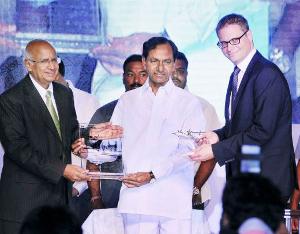 TASL chairman S Ramadorai (left) with Telangana chief minister K Chandrashekar Rao (2nd from left) at the ground-breaking ceremony of two new investments in Aero Space Project Advance systems in Hyderabad on June 23, 2014.RELATEDHYDERABAD: The Tata Group on Monday said it aims to bring out a fully built aircraft for Ruag Aviation — makers of Dornier 228 new generation aircraft, parts of which are to be made in India by TASL. 

Tata Advanced Systems Ltd held ground breaking ceremony here for manufacturing Dornier 228 fuselage and wings. 

The Tata-Ruag partnership is a glowing example of cooperation between India and Europe, TASL chairman S Ramadorai said. 

"It is our belief that this project is a significant step forward in India's growth as a high technology, precision, manufacturing destination. Ruag has entrusted the Tatas to deliver its showcase product, the Dornier 228, at world-class standards of precision and quality," he said. 

"Our vision is to work with Ruag in having a full aircraft, equipped with systems flying out from a Tata final assembly. This will be of significant importance to the Indian Armed forces in their desire to produce products locally," he said at the function. 